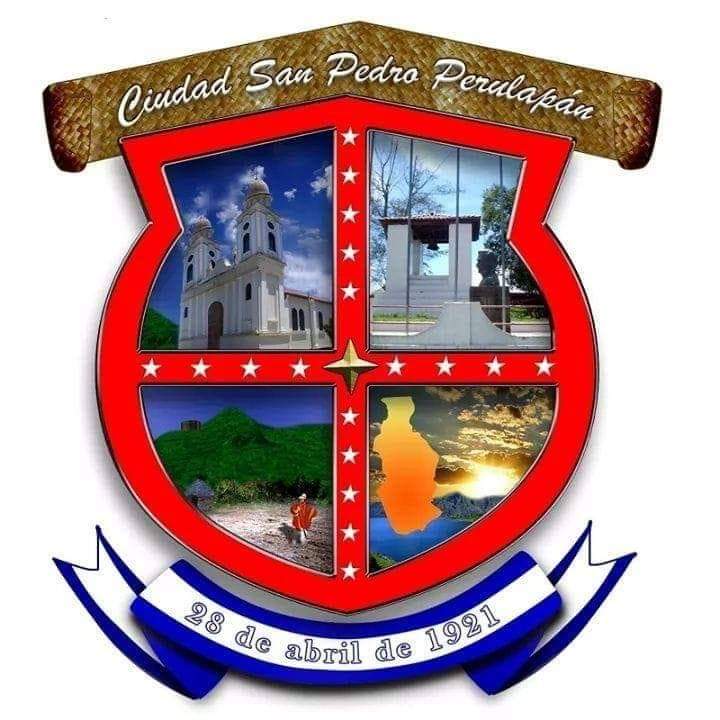 		Alcaldía Municipal San Pedro Perulapán,Departamento De CuscatlánUNIDAD DE PROYECCION SOCIAL Y PARTICIPACION CIUDADANAACTA DE REUNION PARA LA CONFORMACION DE ADESCO DEL CANTON:Casco UrbanoMUNICIPIO DE SAN PEDRO PERULAPAN, DEPARTAMENTO DE CUSCATLAN:En las instalaciones de La Casa de La Cultura del municipio de San Pedro Perulapán, Departamento de Cuscatlán, a las 14:00 horas del día Domingo 07 de abril del dos mil diecinueve.Reunidos los abajo firmantes, con el objetivo de garantizar y dar fe de la asamblea general del ADESCO DE SAN PEDRO PERULAPAN, ACUSAP, de este municipio, y con el fin de llegar a acuerdos puntuales, siendo estos el día, hora y lugar señalados para celebrar asamblea general de dicha comunidad, que luego del debate se obtuvo el resultado siguiente:El señor Roberto Mejía  Presidente de la ADESCO dio inicio a la asamblea general de la comunidad que asistió a la reunión, dando a conocer la agenda a desarrollar  siguiente:Saludo y bienvenidaEstablecimiento del quorumLectura de agenda y objetivos.Misión y  Visión.Estructura de ACUSAPParticipación del Alcalde Municipal.AsociadosLínea de tiempo de trabajoFotografías  de actividades ejecutadasRendición de cuentas periodo abril 2016- marzo 2019Elección de nuevos miembros de la Directiva.RefrigerioPalabras de cierre y agradecimiento.En el punto número uno Enma Teas dio la bienvenida  y comprobó el quorum necesario para llevar a cabo la asamblea general la cual asistieron 25 miembros de la comunidad. Posteriormente dio lectura de la Agenda y dio a conocer la misión y visión de la directiva, dando a conocer una línea de tiempo de las diferentes actividades peticionadas por la directiva.El señor Alcalde Cnel. Oswald Sibrian Miranda hizo su participación dando a conocer su visión del desarrollo del casco urbano y los proyectos que se desarrollaran durante su gestión, después cada directivo dieron su punto de vista y hablaron sobres las problemáticas de la comunidad tales como:El mal servicio del transporte publicoIdeas para la zona ocupada por la ex unidad de salud.Calles en mal estadoY otros. Seguidamente el señor Roberto Mejía dio su punto de vista para la nueva conformación de la ADESCO eligiendo solo a los propietarios de cada secretaria, así mismo la asamblea general hizo las propuestas  y salieron  electos los miembros de la forma siguiente:El señor Roberto Mejía dio las palabras de cierre agradeciendo a los miembros que asistieron a dicha asamblea y a las autoridades de la municipalidad presente. Y se procedió a dar un refrigerio proporcionado por la municipalidad y la directiva.No habiendo más que hacer constar se da por finalizado la reunión a las diecisiete horas con quince minutos de este día y para mayor constancia firmamos:Nota: se anexan los listados de asistencia de la asamblea general y fotografía.MIEMBRO DE LA ADESCO ELECTOSMIEMBRO DE LA ADESCO ELECTOSCARGONOMBRESecretaria  GeneralJosé Roberto MejíaSecretaria de Actas y AcuerdosMarixa Padilla de HernándezSecretaria de FinanzasJosé María ArguetaSecretaria de ComunicacionesGabriel Alexander MartínezSecretaria de la MujerMaría Delmi VivasSecretaria  de La Cultura.Martin Beltrán ZelayaSecretaria de Medio Ambiente Secretaria de Asuntos Legales.Lic. Danny Abrego.Secretaria de Proyectos Enma Teas